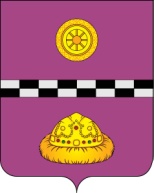 ПОСТАНОВЛЕНИЕот 15 февраля 2023 г.			                                                                            № 60На основании решений Совета муниципального района «Княжпогостский» от   21 декабря 2022 года № 288 «О бюджете муниципального района «Княжпогостский» на 2023 год и плановый период 2024 и 2025 годов» и от 21 декабря 2022 № 290           «О внесении изменений и дополнений в решение Совета муниципального района «Княжпогостский» от 23.12.2021 № 227 «О бюджете муниципального района «Княжпогостский» на 2022 год и плановый период 2023 и 2024 годов»ПОСТАНОВЛЯЮ:           1. Внести изменения в постановление администрации муниципального района «Княжпогостский» от 19 января 2021 г. № 22 «Об утверждении муниципальной программы муниципального района «Княжпогостский» «Профилактика правонарушений и обеспечение безопасности на территории муниципального района «Княжпогостский», приложения № 1 и № 2 изложить в новой редакции согласно приложениям к настоящему постановлению.2. Считать утратившим силу постановление администрации муниципального района «Княжпогостский» от 09 декабря 2022 г. № 537 «О внесении изменений в постановление администрации муниципального района «Княжпогостский» от 19 января 2021 г. № 22 «Об утверждении муниципальной программы муниципального района «Княжпогостский» «Профилактика правонарушений и обеспечение безопасности на территории муниципального района «Княжпогостский».           3. Контроль за исполнением настоящего постановления возложить на заместителя руководителя администрации муниципального района «Княжпогостский» Сакулину С.Е.	4. Настоящее постановление вступает в силу с момента его принятия, подлежит официальному опубликованию и распространяется на правоотношения, возникшие с 01 января 2023 года. Глава МР «Княжпогостский» -                                                                                                  руководитель администрации                                                 	               А.Л. НемчиновО внесении изменений в постановление администрации муниципального района «Княжпогостский» от 19 января 2021 г. № 22 «Об утверждении муниципальной программы муниципального района «Княжпогостский»«Профилактика правонарушений и обеспечение безопасности на территории муниципального района «Княжпогостский» 